MODULO 12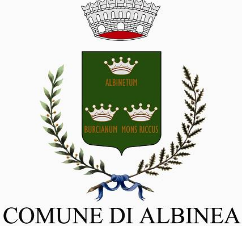 Al Servizio _________________SUAP __________COMUNICAZIONE DI SVOLGIMENTO DI MANIFESTAZIONE FIERISTICA LOCALE Il sottoscritto (nome e cognome) ______________________________________________________________ che ha indicato i propri dati personali nella scheda “Anagrafica”in nome e per conto dell’ente/istituzione/fondazione/associazione indicata nella scheda “Anagrafica”, in relazione alla manifestazione indicata;COMUNICAai sensi dell’art. 10 della Legge Regionale n. 12/2000 “Ordinamento del sistema fieristico regionale” come sostituito dall’art. 8 della L.R. n. 7/2014lo svolgimento della seguente MANIFESTAZIONE FIERISTICA LOCALE:denominazione _______________________________________________________________________data manifestazione ___________________________________________________________________tipo di manifestazione:Fiera generale – Manifestazione senza limitazione merceologica, aperta al pubblico diretta alla presentazione ed all’eventuale vendita, anche con consegna immediata, dei beni e dei servizi esposti;Fiera specializzata – manifestazione limitata ad uno o più settori merceologici omogenei o tra loro connessi, riservata agli operatori professionali, diretta alla presentazione, alla promozione e alla contrattazione, senza consegna immediata, dei beni e dei servizi esposti, con contrattazione solo su campione e con possibile accesso del pubblico in qualità di visitatore;Mostra-mercato – manifestazione limitata ad uno o più settori merceologici omogenei o connessi tra loro, aperta al pubblico;Esposizione – manifestazione aperta al pubblico, diretta alla promozione sociale, culturale, tecnica scientifica, con esclusione di ogni immediata finalità commerciale;Attenzione: l’attività di vendita all’interno delle “fiere generali” e delle “mostre mercato” e l’accesso al pubblico indifferenziato per le “fiere specializzate” sono disciplinati esclusivamente dal regolamento della manifestazione.luogo di svolgimento: ___________________________________________________________________(esatta sede di svolgimento con relativo indirizzo)periodo di svolgimento: dal______________________________ al ______________________________ (indicare i giorni di apertura al pubblico/operatori economici)Attenzione: la durata delle manifestazioni fieristiche non può superare di norma il periodo di 15 giorni, salvo deroghe concesse in via eccezionale dall'Amministrazione competente in presenza di particolari condizioni produttive e commerciali – art. 3 co.4 L.R.12/2000)qualifica proposta: LOCALE cadenza temporale:        Semestrale      Annuale       Biennale      altro_____________________specifici settori merceologici ammessi: _________________________________________________________________________________________________________________________________________________________________________________________________________________________________A TALE SCOPO IL SOTTOSCRITTO DICHIARAche la manifestazione sarà aperta al pubblico;N.B. l'accesso al pubblico indifferenziato per le «fiere specializzate» deve essere previsto e disciplinato dal regolamento della manifestazioneche durante la manifestazioneè consentita l’attività di vendita al minuto dei prodotti esposti;non è consentita l’attività di vendita al minuto dei prodotti esposti;(Attenzione: L'attività di vendita all'interno delle «fiere generali» e delle «mostre-mercato» è disciplinato esclusivamente dal regolamento della manifestazione)che sarà comunicata ogni eventuale rinuncia alla realizzazione della manifestazione od ogni proposta di modificazione dei dati identificativi della stessa, in tempo utile per le conseguenti cancellazioni, modificazioni o iscrizioni nel calendario fieristico regionale;che la manifestazione sarà organizzata e pubblicizzata in stretta aderenza con la presente comunicazione e cioè col soggetto organizzatore, con la denominazione, nella sede, con la tipologia e la qualifica, i settori merceologici, il periodo di svolgimento comunicati; che saranno osservate le disposizioni del D. Lgs. n. 81/2008, come modificato e integrato dal D. Lgs. n. 106/2009, “Testo unico sulla salute e sicurezza sul lavoro” e tenuto conto del D.M. 22.7.2014 “Individuazione delle disposizioni che si applicano agli spettacoli musicali, cinematografici e teatrali e alle manifestazioni fieristiche tenendo conto delle particolari esigenze connesse allo svolgimento delle relative attività” (cosiddetto “decreto palchi”).DICHIARA l’applicazione, nello svolgimento della manifestazione fieristica locale, di tutte le normative igienico-sanitarie, di sicurezza ambientale e sul lavoro previste dalle leggi vigenti (art. 3 co.3 L.R.12/2000 e successive modificazioni);per quanto attiene la disponibilità delle aree espositive e/o dei locali espositivi (se trattasi di soggetto organizzatore diverso dal titolare delle stesse):di aver ottenuto la disponibilità delle aree espositive e/o dei locali espositivi privati, in accordo col concedente;di aver richiesto la disponibilità delle aree espositive e/o dei locali espositivi pubblici in base a ____________________ n. __________ del ___________________ (indicare gli estremi dell’atto con il quale è stato richiesto o concesso il locale pubblico o il luogo pubblico. In caso di richiesta la fiera espositiva locale potrà svolgersi soltanto se l’area o i locali vengono effettivamente concessi al richiedente);di garantire pari opportunità di accesso a tutti gli operatori economici interessati e qualificati per l’iniziativa (art. 10 co.3 lett. b) L.R.12/2000 e successive modificazioni);di garantire condizioni contrattuali, a carico dei singoli espositori, che rispondano a criteri di trasparenza, che non contengano clausole discriminatorie e prevedano tariffe equivalenti a parità di prestazioni (art.10 co.3 lett. c) L.R.12/2000 e successive modificazioni);l’insussistenza di cause di sospensione, di decadenza o di divieto di cui all’art 67 del D. Lgs. n. 159 del 06/09/2011 e successive modifiche ed integrazioni. (Effetti delle misure di prevenzione – Antimafia);Ai sensi e per gli effetti di cui al D.lgs. 196/2003 dichiara, altresì, di essere informato che i dati personali raccolti saranno trattati, anche con strumenti informatici, esclusivamente nell'ambito del procedimento per il quale la presente dichiarazione viene resa.ALLEGA LA SEGUENTE DOCUMENTAZIONE:ALL.1) – Regolamento generale di manifestazione che deve disciplinare i rapporti contrattuali tra organizzatore ed espositori; disciplinare l’attività di vendita consentita all’interno delle fiere generali e delle mostre-mercato;disciplinare l’accesso del pubblico indifferenziato alle fiere specializzate;contenere clausole atte a garantire pari opportunità di accesso a tutti gli operatori economici interessati e qualificati per l’iniziativa fieristica, contenere l’importo della tassa di iscrizione alla manifestazione, della quota di partecipazione degli espositori e del prezzo dei biglietti di ingresso dei visitatori;ALL.2). - Copia conforme all’originale dell’atto costitutivo e dello statuto vigenti del soggetto organizzatore. Detta documentazione non è prescritta ai fini dell’iscrizione in calendario, qualora sia già stata depositata presso il Comune e non siano intervenute successivamente modifiche statutarie.Il sottoscritto, è consapevole che le dichiarazioni di cui al presente documento sono rese ai sensi e per gli effetti degli artt. 46 e 47 del D.P.R. 28/12/2000, n. 445, nonché delle responsabilità che assume e delle sanzioni stabilite dalla Legge in caso di dichiarazioni mendaci (art. 76 DPR 445/200) e di essere a conoscenza che, ai sensi dell’art 75 del DPR n. 445/2000, qualora dal controllo delle dichiarazioni qui sottoscritte emerga la non veridicità del contenuto delle stesse, sarà decaduto dai benefici eventualmente conseguiti al provvedimento emanato sulla base delle dichiarazioni non veritiere.Data     _________________     (Firma del legale rappresentante) __________________________________